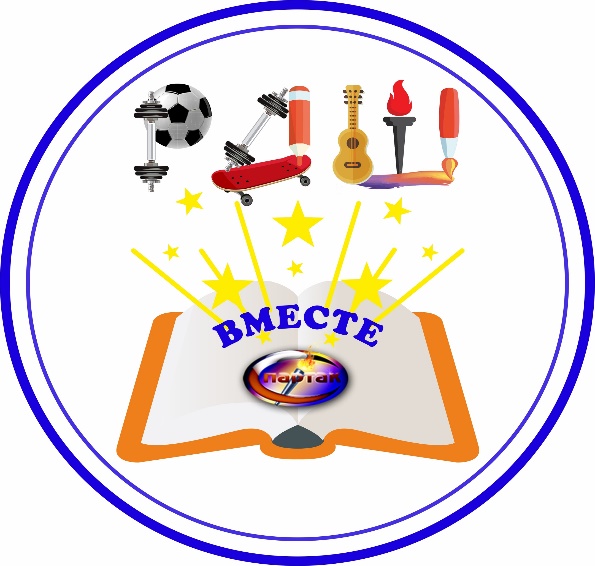 Тематическая смена«Вместе с РДШ»Направленность: социально-педагогическая Организаторы: КРЦ «Спартак» совместно с региональным отделением РДШКоличество участников: 250 человек.Разработчики программы:Воскобойникова Г.А.Пожидаева Д.П.Сроки реализации: 03 - 23 июля 2020 годаЛипецкая область2020 годПояснительная запискаОбщероссийская общественно-государственная детско-юношеская организация «Российское движение школьников» (далее – Российское движение школьников, РДШ), деятельность которой целиком сосредоточена на развитии и воспитании школьников, была создана в соответствии с Указом Президента Российской Федерации от 29 октября 2015 года. В марте 2016 года состоялся первый съезд РДШ, был принят Устав, были созданы региональные отделения РДШ, после чего движение начало свою активную деятельность. В апреле 2016 года распоряжением Правительства Российской Федерации для обеспечения взаимодействия представителей, действующих во всех субъектах Российской Федерации, с Общероссийской общественно-государственной детско-юношеской организацией «Российское движение школьников», Минобрнауки России, Росмолодёжью, органами исполнительной власти субъектов Российской Федерации и органами местного самоуправления было создано Федеральное государственное бюджетное учреждение  «Российский детско-юношеский центр», а в июле 2016 года на федеральном образовательном форуме «Балтийский Артек» состоялась профильная смена «Молодые учителя», посвящённая развитию организации «Российское движение школьников».  Российское Движение Школьников реализует свою работу по 4 направлениям: военно-патриотическому; информационно-медийному; гражданской активности; личностному развитию. Региональное отделение РДШ в Липецкой области создано на базе управления молодежной политики Липецкой области, ресурсный центр РДШ – на базе Центра дополнительного образования Липецкой области.В настоящее время количество участников РДШ в Липецкой области составляет 3383 человек, из них: дети – 3141 человек; педагоги – 120 человек; родители – 122 человек. Всего деятельностью РДШ занимаются 216 общеобразовательных организаций и организаций дополнительного образования региона.По линии РДШ в Липецкой области ежегодно проводятся следующие мероприятия: Школа актива по 4 направлениям РДШ, региональный съезд представителей региональных отделений РДШ и Юнармии, семинар-совещание на тему «Российское движение школьников в Липецкой области-направления и приоритеты развития организации» и др.В июле 2020 года в КРЦ «Спартак» планируется вторая смена, направленная на организацию совместной творческой, познавательной и социально значимой деятельности детей из разных школ, что позволит реализовать цели и задачи проекта:совершенствование методики совместной творческой деятельности детей и взрослых как общий принцип организации деятельности в «Спартаке»; внедрение технологии коллективной организаторской деятельности – для совместной подготовки мероприятий по направлениям РДШ;совершенствовать технологию поддержки детской инициативы, социального проектирования, реализации и интерактивной презентации проектов в условиях краткосрочной работы – для организации продуктивной совместной работы по выстраиванию перспектив деятельности РДШ; освоение методики «Карта моих достижений» – для самооценки подростком результатов смены.Сотрудничество в подготовке и реализации программы с руководителями и специалистами регионального отделения Российского движения школьников позволит дополнить программу:мастер-классами  и тренингами – для организации обмена опытом работы в разных направлениях РДШ между представителями разных регионов, детьми и взрослыми, не использовавшейся в предыдущих сменах РДШ методикой организации форсайт-сессий (методика  формирования видения будущего через 15-25 лет на основе трендов, которые существуют сегодня), рядом творческих фестивалей, подготовка к которым будет осуществляться совместно с участниками.Участие в событиях смены, в их подготовке и ежедневном анализе поможет участникам программы применить полученный опыт и развивать обсуждавшиеся на смене идеи в своей дальнейшей деятельности в составе Российского движения школьников.Краткая характеристика участников программыУчастниками проекта станут 250 детей в возрастных категориях 7 – 10 лет; 11–13 лет, 14 – 15 лет из разных школ Липецкой и других областей РФ, руководители и представители РО «Российское движение школьников». Цель и задачи деятельности 
Цель – способствовать формированию мотивации к персональному жизнетворчеству и активной социальной позиции у детей через анализ и проектирование возможностей участия в деятельности Российского движения школьников на современном этапе.Задачи:Содействовать расширению знаний детей о направлениях деятельности РДШ и мероприятиях, организующихся на региональном уровне.Способствовать развитию индивидуальности детей и достижению ими успеха через помощь в выборе и реализации собственных интересов и возможностей.Создать условия для обогащения организаторского опыта детей, развития их лидерских и других социально-коммуникативных компетенций через участие в подготовке и проведении общих дел проекта, реализацию собственных инициатив.Приобщать детей к здоровому образу жизни как свидетельству личной и социальной ответственности современного человека.На смене будут сформированы 3 возрастных отряда и 5 профильных отрядов: из которых 4 - танцевальных, 1 – спортивный.  Непосредственно реализацию программы в лагере осуществляют вожатые и помощники вожатых, которые обучались в клубе вожатского мастерства «Олимп», педагогическом отряде «Лига», созданных на базе  Центра развития творчества «Левобережный» города Липецка.Все отряды объединяет применяющаяся игровая форма работы, направленная на приобщение детей к системе самоуправления и соуправления во временном детском коллективе, реализуя методический материал. Повышение социальной компетенции и стимулирование рефлексии организаторской деятельности способствует созданию управленческих органов в отряде. Педагогический коллектив создает пространство для самосовершенствования и самореализации детей, обладающих лидерским потенциаломВ рамках Программы выделяется четыре направления реализации:1. Направление «Личностное развитие» реализуется через:- Просмотр кинофильмов разных стран мира;- Олимпийские игры;- Фестиваль телевизионных шоу;- Конкурс лидеров;- Интеллектуальная игра;- Стартин;- Поющая площадь;- Мистер и мисс Спартак; - Минута славы;- Кинофестиваль;- Конкурс ораторов.2. Направление «Гражданская активность» реализуется через:- Квест-игра по безопасности в лесу;- Квест «Моя малая родина»;- Квест-игра от волонтеров медиков;- Конкурс патриотической песни, строевая;- Модный приговор;- Ярмарка- Классная встреча3. Военно-патриотическое направление реализуется через:- Квест-игра «Знакомство с РДШ»;-  Квест-игра «Погружение в РДШ»;- экскурсии.4. Информационно-медийное направление реализуется через:- Квест-игра «Знакомство с РДШ»;-  Квест-игра «Погружение в РДШ»;- конкурс стенных газет;- Видеоэнциклопедия;- рубрика «Вопрос дня»;- ежедневный пост-релиз отряд об итогах дня. материально-техническое обеспечение 
содержания проектаКанцелярия и расходные материалы:ФлипчартБумага белая для печати Наборы цветной бумагиФломастерыСкотчНожи канцелярскиеМаркерыНожницыКлей-карандашиПапки-файлыКраскиКистиВатманыЛинейкиЛастикиАльбомы для рисованияОфисная оргтехника:Принтер цветнойКартриджи для принтераКомпьютерПроектор, экранЛаминатор                     –Wi-Fi роутерПлан-сетка  смены «Вместе с РДШ»ПРИМЕЧАНИЕ: ежедневно бассейн, спортивные занятия, мастер – классы (1 раз в 2 дня)Сценарий открытия смены «Вместе с РДШ»(Российское движение школьников)Официальный ролик РДШТанец под песню РДШТоржественные фанфары, выход Ведущих через центр клубаВедущий: Добрый день, дорогие друзья!Ведущий 2: Открытие – это всегда хорошее настроение, улыбки, радостное ожидание новых встреч, интересных дел и даже чудес. Тем более в «Спартаке»! Мы рады приветствовать всех участников на открытии профильной смены «Вместе с РДШ»! Ведущий:  Давайте проверим, все ли отряды на месте.Перекличка отрядовВедущий 2: 1.Наш самый маленький 8 отряд.2.А 7 отряд здесь?3.Пловцы на месте?.4.А 5 отряд? 5.Хотим услышать 4 отряд. 6.3 отряд 7.Ждем ответ от 2 отряда.8.И,конечно,1 отряд.Ведущий 2: В целях реализации Указа Президента Российской Федерации «О создании Общероссийской  организации «Российское движение школьников» в апреле 2016 года в Липецкой области создано региональное отделение РДШ. Ведущий:  РДШ призвано объединить все лучшие практики в области подрастающего поколения, существующие на  сегодняшний день в России. Ведущий 2 : Движение предоставляет каждому школьнику возможности приобретать навыки по всем направлениям деятельности РДШ и принимать участие в творческих конкурсах, семинарах, тематических слетах, форумах.Ведущий: За 3 года существования движения в Липецкой области школы региона эффективно реализовали направления деятельности РДШ, а некоторые из них вошли во всероссийский рейтинг лучших образовательных организаций. Ведущий 2: Сегодня в рядах участников профильной смены РДШ мы рады приветствовать Вас – самых активных, творческих, спортивных ребят. Ведущий :  Главная цель РДШ – доказать, что проекты любой сложности можно и нужно претворять в жизнь! На нашей смене вы сможете познакомиться с направлениями деятельности Российского движения школьников, принять участие в викторинах, интерактивных и интеллектуальных играх. Внимание на экран!Видеоролик «II съезд РДШ»Ведущий 2:  Слово для приветствия и напутствия предоставляется заместителю директора лагеря Воскобойниковой Галине Анатольевне.Ведущий:  Эстафета напутствия передается региональному координатору Российского Движения Школьников –  Щукиной ЕкатеринеВедущий 2: А теперь пришла пора отрядам дать свое ответное слово. Ведущий:   И мы приветствуем аплодисментами самых-самых маленьких ребят нашего лагеря- 8 отряд! Для начала  нужно представить свой отряд и девиз отряда, затем выступление.(Выступление 8 отряда)Ведущий 2 : Знаешь,Дань , а я всегда мечтал стать знаменитым танцором.Ведущий:  А в чем проблема,Олесь? У нас есть настоящие профессионалы, которые помогут тебе сделать первый шаг навстречу к твоей мечте. Встречаем 7 отряд.(Выступление 7 отряда)Ведущий 2:  Эти ребята уже не первый год приезжают в лагерь «Спартак». Они самые настоящие спортсмены. Приветствуем аплодисментами ребят из 6 отряда.                                                   (Выступление 6 отряда)Ведущий:  Давай я загадаю тебе город, а ты скажешь мне его название?Ведущий 2: Давай, я внимательно слушаю.Ведущий: Он на один год старше Москвы, главная городская площадь имеет такое же название, как и в столице -  Красная.Ведущий: Это же Елец!Ведущий 2: Конечно! Уже ждем на сцене 5 отряд, который объединяет ребят из двух городов: Елец и Липецк. Ведущий: Встречаем представителей города Ельца.Ведущий 2: Приглашаем на сцену представтелей города Липецка.(Выступление 5 отряда)Ведущий: Так, 5 отряд выступил, получается, сейчас будет 4.Ведущий 2: Да, представляем вашему вниманию зажигательный флешмоб РДШ в исполнении наших фехтовальщиков.(Выступление 4 отряда)Ведущий:  Так хочется чего-то необычного, сюрпризного.Ведущий 2: Внимание, мечты сбываются. Встречаем 3 отряд с их неповторимым творческим номером.(Выступление 3 отряда)Ведущий: Итак, на очереди 2 отряд, который удивит нас зажигательным выступлением. Встречаем!(Выступление 2 отряда)Ведущий 2: Есть такое выражение: «Дети Спартака». Этот те дети, которые приезжают в лагерь из года в год. Свой путь эти дети начинают, как и все, с самого младшего отряда.Ведущий: А потом?Ведущий 2: Потом они становятся 1 отрядом. Давайте пригласим их на эту сцену и подарим бурные аплодисменты.(Выступление 1 отряда)Музыкальная подложка для ВедущихВедущий: Сегодня Российское движение школьников прогрессивно-развивающаяся организация, число участников которой растёт с каждым годом.Ведущий 2: Российское движение школьников объединяет талантливую, перспективную, амбициозную молодежь Липецкой области и всей России!Ведущий:  Фестивали, форумы, образовательные конвенты помогают юным гражданам обмениваться опытом, расти в профессиональном плане!Ведущий 2: Представители движения РДШ принимают активное участие в социальной, культурной и спортивной  деятельности, вкладывают весь свой потенциал во имя процветания родного Липецкого края!  Давайте посмотрим: чего мы достигли за 3 года своей деятельности.ВидеороликВедущий:  Вы - современное поколение России, Вы готовы дерзать, творить, прославлять нашу страну и быть примером для будущих граждан!Ведущий 2 : Дорогие участники смены мы желаем вам новых успехов, и пусть в ваших сердцах всегда горит огонь вдохновения!Ведущий: И мы предоставляем сцену нашим вожатым, которые по традиции исполнят гимн лагеря «Спартак»!Сценарий мероприятия Линейка «Моя Россия»Направление РДШ: Гражданская активностьВедущий: Внимание, внимание! Отряды, на торжественную линейку, посвященную дню России, шагом марш!(музыкальный фон)Ведущий:  Здравствуйте, дорогие друзья! Сегодня наша страна отмечает праздник День России! В 1994 г. Указом первого Президента Бориса Николаевича Ельцина 12 июня объявлен днем принятия декларации о государственном суверенитете России.  Ведущий:  В 1998г Борис Ельцин предложил отмечать 12 июня, как день России, официальное название праздник получил лишь 1 февраля 2002. Сейчас день России- символ национального единения и общий ответсвенности за настоящее и будущее родины.Ведущий: Мы живем в стране, у которой удивительно красивое имя – Россия.  А вы знаете почему страны такое название?Ведущий:  За ясные зори, умытые росы, За русское поле с колосьями рослыми, За реки разливные в пламени синем, Тебя по-славянски назвали - Россия. Встречаем показательное выступление от 4 отряда!Показательные выступления фехтовальщиковВедущий: Много чудесных стран на земле, везде живут люди, в одной стране живут побогаче, посытнее, в другой победнее, похуже. Всякие есть страны, но Россия - необыкновенная страна, потому что она наша родина
Ведущий:  Берегите Россию – нет России другой.Берегите ее тишину и покой,Это небо и солнце, этот хлеб на столеИ родное оконце в позабытом селе...Берегите Россию, без нее нам не жить.Берегите ее , чтобы вечно с ней бытьНашей правдой и силой, всею нашей судьбой. Берегите Россию – нет России другой. В 2: И мы приглашаем Коняхину Анастасию!песня 2 отрядаВедущий:  Родина - значит родная, как мать и отец. Родина- место, где мы родились, страна, в который мы живем, гражданами которой являемся. Любовь к России начинается у каждого из нас к любви к  местам, где ты родился живешь.Ведущий: Если скажут слово «Родина», Сразу в памяти встаетСтарый дом, в саду смородина, Толстый тополь у ворот.  У реки березка- скромницаИ ромашковый бугор. А другим, наверное, вспомнитсяСвой родной елецкий двор.Или степь, от маков красная,Золотая целина,Родина бывает разная,Но у всех она одна.Ведущий: Для вас выступает образцовый хореографический коллектив «Росинка»Танец образцового хореографического коллектива «Росинка»Ведущий: Спасибо коллективу «Росинка» за выступление. Линейка, посвященная дню России, объявляется закрытой. Объявляется готовность отрядов к прохождению квест-игры «Знакомство с РДШ».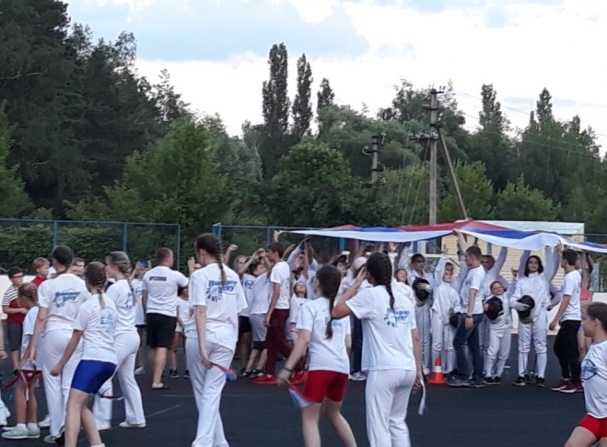 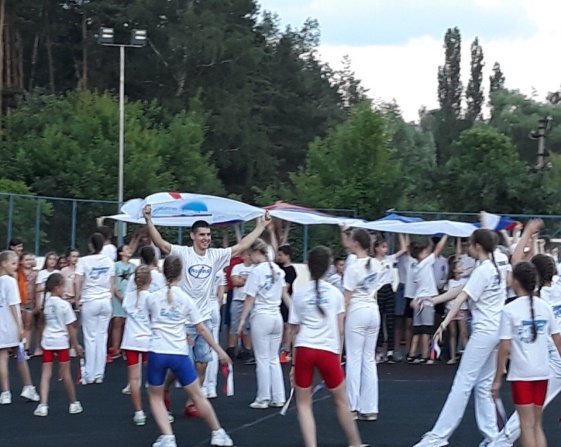 Сценарий мероприятияКвест «Знакомство с РДШ»Направление РДШ: гражданская активность, информационно-медийное, военно-патриотическое, личностное развитие.Ведущий:  Привет, ребята! Сейчас вам предстоит пройти задания квест-игры «Знакомство РДШ». Ведущий:  В процессе прохождения этапов помощники расскажут вам о направлениях деятельности Российского движения школьников. Впереди вас ждем 8 станций, задания которых помогут нам побольше узнать о каждом из 4х направлений.Ведущий:  Внимание, вы будете двигаться по индивидуальному маршрутному листу, в котором ваши любимые вожатые будут делать пометки о прохождении этапа, игра не на время, а на качество выполнения заданий, поэтому не торопитесь, а подойдите к выполнению ответственно и дружно.Ведущий:  На каждой станции вы будете получать по одной букве. После прохождения всех этапов квеста, вы возвращаетесь сюда, сдаете свои маршрутные листы и собираете слово из полученных букв, которое прямым образом связано с РДШ.Ведущий:  Прошу подойти по одному представителю от отряда для получения ваших маршрутных листов.Ведущий:  Всем удачи, на старт, ПОЕХАЛИ!_______________________________________Ведущий:  Единство – это одно из ключевых слов Российского движения школьников, Ведущий: ь все дела движения предполагают коллективное решение, т.е. работу в дружной команде сплоченных одной идеей школьников. Молодцы, все отряды достойно прошли квест. Ведущий: А теперь переходим к награждению отрядов. Просим огласить результаты куратора нашей смены Пожидаеву Диану.Подведение итоговВедущий:  Всем спасибо за игру! И по традиции споем гимн нашего любимого лагеря!Этапы:«Пресс-центр».Одно из направлений деятельности Российского движения школьников – информационно-медийное. Это освещение всех мероприятий РДШ. Например: школьная газета, страничка в социальных сетях, сайт, стенгазетЗадание: На этапе квеста «Пресс-центр» мы попробуем создать стенгазету на ту тему, которую вы сами выберете (ЗОЖ, творчество, Правильное питание, игры)Команда должна оформить на листе бумаги страницу газеты выбранной тематики.Максимум: 5 баллов.«Приседай с РДШ».Одно из направлений деятельности Российского движения школьников – личностное развитие. Это направление включает в себя такой блок, как Здоровый образ жизни, популяризация профессий и творчество. Как вы поняли из названия станции задание будет связанно с блоком здорового образа жизни. Что такое ЗОЖ ? (Ответы детей) Это в первую очередь активность, поэтому в течение 1 минуты надо всей командой, встать в круг, держа друг друга за пояс, одновременно присесть. Считается только число коллективных приседаний.Количество баллов: количество приседаний.«Паутина».Российское движение школьников – это единый коллектив детей, которые вместе сообща учатся быть общественно активными, готовятся стать гражданами своей страны.Этап «Паутина» поможет выяснить, как вы можете дружно выполнять задания.Перед вами натянута и переплетена веревка, образуя «паутину». Ваша задача – взяться за руки и пройти через паутину. Если вы расцепились, то начинаете заново, но у вас всего 2 попытки. 5 баллов. После прохождения паутины вам надо взять предмет и вернуться обратно.Максимум: 5 баллов.  «Наша Гордость»:  Одно из направлений деятельности Российского движения школьников – военно-патриотическое. Дела этого направления воспитывают в школьниках патриотизм и любовь к своей Родине.Перед вами ряд карточек: фото известных людей, имена и достижения. Ваша задача – установить соответствие.За каждое правильное соответствие получите 3 балла, 2 балла – за неполное.Максимально – 15 баллов.«Символ РДШ».Ваша задача на этом этапе – правильно собрать из предложенных элементов логотип Российского движения школьников.Максимум: 5 баллов.«Добрые дела».Одно из направлений деятельности Российского движения школьников – гражданская активность. Сюда входит добровольческая деятельность по всем направлениям: социальные акции, экологические акции, создание школьных музеев и прочее Ваша задача на этом этапе – создать агитационный плакат, т.е. плакат-призыв к добрым делам. Выберете одно дело и приступайте к работе.«Творческая».Одно из направлений деятельности Российского движения школьников – личностное развитие. Это направление включает в себя такой блок, как «Творчество», т.е. занятия танцами, вокалом, школа игры на музыкальных инструментах, изготовление творческих поделок и т.д.На этом этапе ваша задача спеть дружно всем отрядом любую песню. Колонка  с музыкой.  Каждый отряд на каждом этапе квеста, после выполнения задания, получает одну букву слова «ЕДИНСТВО».  Отряды собираются на начальной точке, сдают свои маршрутные листы, приносят свои буквы и собирают слово.Ведущий: подвение итогов.Игры от вожатыхСценарий проведения фестиваля телевизионных шоуНаправление РДШ: личностное развитие.ТелеВедущий: : 1: Добрый вечер, дорогие телезрители, с вами в прямом эфире «Спартак ТВ» ТелеВедущий: С вами   его Ведущие.ТелеВедущий: :  1: Мы переходим к новостям.ТелеВедущий: :  1: Сегодня в лагере «Спартак» проходит фестиваль телешоу, в котором собраны лучшие отрывки различных отечественных программ.А сейчас небольшая пауза, во время которой с прогнозом погоды вас познакомит 8 отряд.Выступление 8 отрядаТелеВедущий: Спасибо 8 отряду за прогноз погоды. И мы переходим к следующей программе «ну –ка, все вместе».  Этот проект не похож ни на один другой, в нем самое уникальное и многочисленное жюри, в качестве которого выступите, ВЫ- наши дорогие телезрители. Но более подробно с этим шоу нас познакомит 7 отряд.Выступление 7 отрядаТелеВедущий: :  1: А мы продолжаем. Подходит к концу 2я неделя лета, а вы все еще не привели свое тело в форму? Мы предлагаем вам обратиться в программу, в которой знают, как вам помочь. Профессионалов своего дела мы можем встретить в проекте «Взвешенные люди», который представит 6 отряд.Выступление 6 отрядаТелеВедущий: В следующей программе вас ожидает не просто очередной шедевр телевизионного творчества, а самые яркие артисты в шоу «Один в один» которое представит 5 отряд.Выступление 5 отрядаТелеВедущий: :  1: Это шоу в котором одинокие сердца ищут друг друга и строят свою любовь программа, которая существует на протяжение  5110 дней, как вы уже догадались в эфире «Дом-2» . С ней нас познакомит 4 отряд Выступление 4 отрядаТелеВедущий: Проект, который покорил сердца многих жителей не только нашей страны, но и зарубежья. Он собрал в себе огромное количество талантливых танцоров. А 3 отряд покажет нам только лучших из лучших участников проекта «Танцы».Выступление 3 отрядаТелеВедущий: :  1: Самое оригинальное шоу нашей страны, в котором даже сами участники не знают что их ждет.  Потому что у них нет сценария, и только во время эфира они впервые слышат задания, которые предстоит им выполнить. Шоу «Импровизация»  покажет нам  2й отряд.Выступление 2 отрядаТелеВедущий: Программа, в которую приходят люди, чтобы найти свой стиль. Здесь собраны лучшие стилисты, визажисты и гуру в области моды. К вашему вниманию программа «Модный приговор» в исполнение 1го отряда.Выступление 1 отрядаТелеВедущий: :  1: Все знают, что у вожатых имеются экстрасенсорные способности. И сегодня они отправятся в самую непредсказуемую программу нашей страны. «Битва экстрасенсов». Выступление вожатыхТелеВедущий: С вами был «Спартак ТВ» и в завершение нашего эфира гимн лагеря «Спартак».Квест-погружение в РДШНаправление РДШ: гражданская активность, информационно-медийное, военно-патриотическое, личностное развитие.Персонажи:Школьники – активисты РДШ – 3 челГен «Торопыжка»Ген «Лень»Ген «Уныние»Ген «Нерешительность»Ген «Слабопаметства»Ген «Лесть»Ведущий: : В тридевятом царстве в тридевятом государстве жили были активисты РДШ. И не просто активисты, а активисты с плохими генами.  В один прекрасный день они поняли, что с плохими генами надо бороться, но самостоятельно они сделать этого не могут.1 активист: Ребята, знаете, как трудно жить с генами уныния и нерешительности. Из-за них я не могу быть супер-активным, как раньше.2 активист: А с моими хорошим генами так вообще беда, их поглощают ген торопыжка и слабопамятство. Из-за них я не могу распределить время и постоянно забываю, что я должен был сделать.3 актвист: Мне даже лень подольстить вам, потому что мои плохие гены высасывают из меня последнюю жизнь.Гены хором: А нам классно!Ведущий: ущая: Ребята, а вы не хотите от этих генов избавляться?3: Мне лень этим заниматься.2: я об этом даже не вспомню, спасибо гену слабопамятства.1: (протяжно) нууууу я не знаю.В: тогда я предлагаю попросить о помощи наших спартаковцев. Они пройдут квест и добудут вам вакцину от плохих генов. Ребята. Вы поможете нам?Тогда прошу капитанов команд пройти на сцену за маршрутными листами. После прохождения квеста не забудьте вернуться в клуб.Станции Ген «Торопыжка»Образ – много наручных часов, деловой костюм, деловой портфель, 4 мобильных телефона, вокруг него куча бумаг, 2 ноутбука и т д. Он постоянно с кем-то говорит, подписывает бумаги, что-то печатает и постоянно не успевает.Характер – торопливый, немного раздраженный, бледный, потому что не успевает поесть и т д.Суть монолога: я постоянно опаздываю, столько дел, экзамены, проекты, что-то хотят дома, уборка, домашние задания, встречи . КАК ВСЕ УСПЕТЬ?????Задание №1:Ощутить времяВсе дети сидят. Каждый должен встать, когда, по его мнению, пройдёт минута. 
Вы засекаете,говорите старт и он встаёт когда думает ,что минута прошла . ВАЖНО! Делать это упражнение в месте без тикающих часов и с закрытыми глазами. Подвести итоги, сделать мини рефлексиюЗадание №2:Дать 5 советов торопыге, что он правильно распределял время. ВАЖНО! Советы не должны повторяться с советами предыдущей группы.Ген «Лень»Образ – в домашнем пледе и тапочках, с растрепанными волосами, диван, ноут, там открыто кинцо, газировка (бутылка), недоделанные дела – недорисованный рисунок, недопитый чай, разбросанные вещи .Характер – медленная реакция на все , основной посыл, что все лень. Когда дети будут просить задание делать все лениво, абы как. По итогу выполнения, так же медленно и лениво давать противоядие.Задание №1: Придумать, на каком мероприятии могли бы быть функциональны эти вещи: Стул 
Доска
Маркер 
Платок и и д Просите детей, что бы он назвал 10 мероприятий где бы это могло пригодиться, это должны быть разные мероприятия. Задание №2:Дать 5 советов как побороть лень. ВАЖНО! Советы не должны повторяться с советами предыдущей группы.Ген «Уныние»Образ – футболка с животными, растекшаяся тушь, пучок на голове. Сидит в пледе, диван/стул, плюшевая игрушка, какие-то предметы интерьера, коробки (типа переехала недавно), салфетки, сопли.Характер - депрессивное, подводит к тому, что уныние - это не приговор, а стиль жизни. Все время плачет и расстроена.Задание №1:Показать, что есть еще другие эмоции и чувства. Есть бумажки, которые вытягивают дети и показывают.Страх 
Любовь 
Радость 
Боль 
АвантюризмЗадание №2:Дать 5 советов как избежать уныние. ВАЖНО! Советы не должны повторяться с советами предыдущей группы.Ген «Нерешительность»Образ – надета разная пара обуви, рубашка почти надета на футболку. Вокруг куча листочков с планами, дедлайнами и т д .Характер – постоянно сомневается, хочет что-то сделать, но нерешается.Задание №1- умение принимать решения.Вам нужен шарф, что бы завязывать глаза 
Ставите стул или человека . Главному герою завязываете глаза так что бы он ничего не видел. 
Его задача добежать до другого человека или стула .
Важно !!! Следить за безопасностью .
Здесь важно отрефлексировать поВедущий: ение каждого участника (как и почему он принимает решения, почему не решается добежать до стула). Задание №2 - Дать 5 советов как научиться принимать решения. ВАЖНО! Советы не должны повторяться с советами предыдущей группы.
Ген «Слабопамятство»Образ – очки для зрения, весь взъерошенный. Вокруг куча книг, листочков, какие-то приемы запоминания.Характер – немного импульсивный. Немного неряшливый, расторопный, пытается запоминать, но не выходит.Задание №1 – научиться запоминатьПредлагаете запомнить слова в этом же порядке 

Слон 
Ванна 
Стул 
Апельсин 
Джинсы 
Зажигалка 
Планета 
Любовь 
Потолок 
Улыбка 

У всех не получается. Предлагаете запомнить историю.Я сижу на диване и вижу, как за окном идёт слон. Я пугаюсь, и прячусь в ванне. Осматриваясь по сторонам и вижу в ванне стул. На стуле лежит апельсин, который я искал в своих джинсах. Перестаю пугаться и начинаю искать в комнате зажигалку. Нахожу картину планет, вспоминаю что ее мне дарила моя любовь. Ложусь на спину, смотрю в потолок и вспоминаю ее. На лице возникает улыбка. 
Просите ещё раз участников повторить слова из столбца. У всех получается. Подводите к тому, что если что то сложно запомнить - придумайте историю)Задание №2 - Дать 5 советов как научиться запоминать. ВАЖНО! Советы не должны повторяться с советами предыдущей группы.Ген «Лесть»Образ – Ботан, светлая одеждаХарактер – мямля, всем льстит и пытается угодить. Как только приходят команды, начинается лесть участникам.Задание №1 – правда без лестиПоставить участников в пары (если у ребенка нет пары, то встает сам герой)Задание – в течении 2-х минут (засекает герой) говорить друг другу комплименты без лести!После отрефлексировать – Кто заметил лесть в свой адрес и как он это воспринял.Задание №2 - Дать 5 советов как быть искренним и не льстить. ВАЖНО! Советы не должны повторяться с советами предыдущей группы.все возвращаются в клубВедущий: Ребята, а где ваши гены?1: Я зарядился таким позитивом и решительностью от спартаковцев, что прогнал ген уныния.2: А я последовал советам ребят как правильно распределять время и прокачал свою память. 3: А мне спартаковцы давали настолько искренние советы, что я прогнал лень и лесть из своей жизни и вернулся обратно к активной жизни.Хором: спасибо!Ведущий: вам понравился квест, ребята? Тогда давайте по традиции споем гимн лагеря «Спартак».СЦЕНАРИЙ МЕРОПРИЯТИЯ«МОДНЫЙ ПРИГОВОР»Направление РДШ: личностное развитие.ДЕЙСТВУЮЩИЕ ЛИЦА:
Александр ВасильевНадежда БабкинаЭвелина ХромченкоОтбивка модного приговораБабкина. Добрый день, дорогие друзья! В эфире – самая модная телевизионная передача лагеря  «Спартак» «Модный приговор». «Следовать моде смешно, не следовать – глупо» - так гласит французская народная пословица. И мы с ней абсолютно согласны.Хромченко. Мы – это В заседания - кутюрье от Бога и от лекала – Александр Васильев. Васильев. Обвинитель - самая стильная штучка модных показов и шоу Эвелина Хромченко и защитник - вечно молодая, красивая и безумно скромная - народная артистка России Надежда Бабкина! Ваши аплодисменты.Ведущий: И прежде чем открыть модный приговор подарок от танцевального коллектива ________Бабкина.  Несколько дней  назад я была на «Неделе моды», посвященной защите окружающей среды,  где была представлена новая коллекция из втор.сырья. Давайте посмотрим, как это было. видеороликХромченко. Вчера мне пришло приглашение посетить показ в «Спартаке». Боже, мой! Что же здесь будет представлено? Васильев:  Сегодня на  показе будут представлены современные экологически чистые  модели одежды  от лучших дизайнеров.Хромченко. Наверняка один плагиат, ничего нового я здесь не увижу. Васильев. Одежда разработана по новым авторским технологиям лагеря «Спартак», коллекции будут представлены в лучших бутиках страны. Бабкина. Хватит спорить! Мне же не терпеться увидеть их. Ведущий: Сегодня в мире моды много направлений, поэтому каждый костюм будет необычный и неповторимый! Модели делаются просто, быстро и легко. Не требуется особых затрат, так как в ход идут подручные материалы. В этом сезоне в моде всевозможные и невозможные аксессуары. Васильев: Модный приговор объявляю открытым!Ведущий: На сцену приглашаются модели 1 отряда.Для изготовления данного костюма были использованы мусорные пакеты, проволоки и безграничная фантазия стилистов из первого отряда . Вы только посмотрите на утонченный шлейф голубоватого оттенка, который создает ощущение воздушного облака, медленно плывущего за нашей неотразимой моделью.   Прошу обратить внимание на аксессуары, которые четко подобраны под наш сегодняшний образ. Бабкина. Аплодисменты коллекции! Какой прекрасный образ для праздничного торжества.  Такой наряд я бы надела на выпускной бал. Ведущий:  громкими аплодисментами мы провожаем первый отряд и приглашаем на сцену моделей из 2 отряда! Описание коллекцииХромченко: Ну конечно, не Париж, не Париж. Но есть что выбрать! Поаплодируем 2 отряду. Ведущий:  Встречаем коллекцию одежды от 3 отряда. Описание коллекцииВасильев: Какие прекрасные модели. Обратите внимание этот образ, он подойдет для любого мероприятия. Ведущий: Аплодисменты коллекции 3 отряда. На сцену приглашается коллекция 4 отряда. Описание коллекции. Бабкина: Это просто невероятно. Мне уже не терпится примерить эти наряды. Ведущий: А сейчас специальный гость программы. Танцевальный коллектив _________ приехал специально на нашу презентацию бутиков. танец от ____Ведущий: Громкими овациями провожаем отряд «Набирай высоту» и хотим увидеть на сцене участников из 5 отряда!Описание коллекции.Хромченко: Ну, один из костюмов я бы себе оставила. Браво!Ведущий:  Поаплодируем 5 отряду за такое выступление и приглашаем к участию в нашем конкурсе самый сильный 6 отряд!Описание коллекцииВасильев: Коллекция для настоящих мужчин от самых сильных парней 1 смены. Ведущий: Давайте громко проводим наших борцов со сцены и приготовимся увидеть на сцене 7 отряд!Описание коллекции.Хромченко:  Данные модели прекрасно подходят к прогулкам в парке. Ведущий: Мы благодарим отряд «Драйв» за столь необычный образ и готовы увидеть на сцене самый маленький, но самый прекрасный 8 отряд!Встречаем самый младший отряд, который сильнее всех верит в чудо и сказку. Но в наше время чудо надо творить самим, поэтому их коллекцию представляют -  фея и чародей. Наша фея спорта очень любит бадминтон. На фее одет максимально удобный топ из материала, в котором можно держать себя в форме и есть что угодно. Плечи украшены воланчиками, которые помогают летать. Юбка модели сделана из всего арсенала ракеток нашего отряда. На чародее одета волшебная чёрная мантия. Она помогает творить волшебство. Завершает его образ шляпа невидимка. Ваши аплодисменты.Бабкина: Я просто в восторге. Лучшая kids-коллекция этого года. Ведущий: Просим всех моделей подняться на сцену. ПАРАД МОДЕЛЕЙ.Васильев. Вот теперь - это то, что надо! Спасибо вам большое!!! Модный приговор объявляю закрытым. Ведущий: И по традиции гимн лагеря «Спартак» исполним все вместе. Сценарий спортивно-танцевальной программы «Стартинейджер»Направление РДШ: личностное развитие.Ход мероприятияотбивка под выход ведущегоВедущий: Добрый вечер лагерь «Спартак»!Ведущий: Давайте поприветствуем друг друга на нашей спортивно-танцевальной программе «Стартинейджер». Мы будем веселиться и танцевать. На всех скучающих внимания не обращать! Ведущий: А кто-нибудь знает, что такое «Стартинейджер»? «Стартинейджер» - это юные звёзды! Это вы, сегодня ваш вечер  и в этот самый час мы начнем всех зажигать!Ведущий: Кстати, я совсем забыл представиться... Меня зовут Сергей! И я очень хочу с вами познакомиться. Прошу отряды по очереди огласить ваше название и девиз. Начинаем с 1 отряда! Перекличка отрядов по очередиВедущий: Сегодня ваши танцевальные навыки буду оценивать эксперты:Куратор смены – Пожидаева Диана;Тренер по плаванию – Степаненков Александр Сергеевич;Музыкальный руководитель – Афанасьева Лариса Михайловна;Мисс спартак-2018 – Маслова Арина;Волонтер лагеря «Спартак» - Буслаев Данила. Ведущий:  Раз все  команды в сборе, эксперты готовы. Мы начинаем нашу разминку! *Включается веселая музыка и все начинают танцевать по команде Ведущий: ущих*Ведущий: танцует головаВедущий: :  танцуют только рукиВедущий: танцует наш животикВедущий: танцуют только колениВедущий: к коленям подключаются остальные части ногиВедущий: танцуют ушкиВедущий: танцуем всем теломВедущий: А следующий конкурс нашей программы - «Зеркало»Ведущий: Будут звучать быстрые и медленные, грустные и веселые мелодии. Задача команд - выбрать танцующего лидера, роль которого могут исполнить ваши любимые вожатые. Его цель которые быстро реагировать на ритм мелодии и показывать подходящи танцевальные движения команде.Ведущий: Под каждую новую танцевальную композицию вы можете поставить нового лидера от своего отряда. Ведущий: Просим лидеров выйти в центр круга, сформированного своим отрядом. *Идет конкурс*Ведущий: Отлично! Я считаю, что все команды прекрасно справились с заданием, а вы ребята?Ведущий: А теперь проверим не танцевальные, а физические качества команд. Ну-ка, команды, кто из вас громче, по моей команде:Ведущий:  - Хлопает в ладоши?                       - Топает ногами?                       - Пищит?                       - Смеется?                       - Кричит?                       - Бьёт себя по животику?                       - Молчит?Ведущий: Отлично, вы хорошо справились.*Идет конкурс*Ведущий: Перейдем к следующему конкурсу нашей программы, в котором команды под музыку и по нашему заданию перестраиваются в «живые буквы». Ваша задача делать это быстро и не останавливаться.Вы готовы? Тогда поехали!Ведущий: Буква ГВедущий: Буква ОВедущий: Буква НВедущий: Буква ЛВедущий: Буква ПВедущий: Буква СВедущий: Буква ТВедущий: Буква Х*Идет конкурс*Ведущий: Спасибо, ребятам! А наш новый конкурс будет самым жарким за сегодня! Ведущий: ь это битва капитанов!Ведущий: Просим в каждой команде выбрать своего капитана и выйти им на центр площадки. Давайте поддержим наших капитанов, Ведущий: ь у них самая сложная задача - они лицо команды!  Ребята, вы настроились? Тогда мы не можем больше ждать. Музыку! Команды, не забывайте поддерживать своих капитанов!*Идет конкурс*Ведущий: Давайте похлопаем нашим капитанам, Ведущий: ь они очень старались.Ведущий: Ну а тем временем перейдем к следующему конкурсу, под веселым названием «Зоопарк». Вам необходимо в танце изобразить животных, названия которых я буду произносить. Но делать это нужно слаженно! Ведущий: жирафВедущий: бегемот Ведущий: слонВедущий: левВедущий: курицаВедущий: змеяВедущий: лебеди*идёт конкурс*Ведущий: Вы большие молодцы!Ведущий: Отлично! А теперь заключительный конкурс нашей программы! Мне всегда было интересно, как же танцуют люди разных профессий. Давайте исправим это и вы мне покажете их танцы! Начинаем с сантехника!Ведущий: электрикВедущий: грузчикВедущий: учитель Ведущий: программистВедущий: вожатый*идёт конкурс*Ведущий: Спасибо ребятам! Ну а теперь пока эксперты подводит итоги станцуем флешмоб РДШ, приглашаем выйти вперед 4 отряд и показать нам движения! Флешмоб РДШ*Подведение  итогов*Ведущий: Жюри подвело итоги нашего стартинейджера и мы даем слово эксперту Воскобойниковой Галине Анатольевне. Ведущий: Поддержим аплодисментами! Вот, и подошёл к концу наш танцевальный конкурс «Стартинейджер»! И в заключение, гимн лагеря «Спартак»!Сценарий квеста «Моя малая Родина»Направление РДШ: гражданская активность.Отбивка для ведущегоВедущий: Привет, лагерь «Спартак»! Мы рады приветствовать вас на квесте «Моя малая Родина», посвящённому 65-летию Липецкой области. Ведущий: Вам необходимо пройти 8 станция, на которых вы познакомитесь с интересными фактами о городам Липецкой области! Конкурсные испытания проверят сплоченность вашего отряда, и ваши интеллектуальные способности! Ведущий:  Просим представителей отрядов подойти ко мне для получения маршрутных листов! После завершения квеста встречаемся около столовой!после прохождения квестаВедущий: Ребята, вам понравилось?  В каких городах вы побывали? Какие интересные факты вы узнали о них? Ведущий: Приглашаем куратора смены для награждения Стартинейджера и сегодняшнего квеста. Конкурсно-развлекательная программа «Моя малая родина»ВступлениеВступительная часть (приветствие отрядов и донесение сути игры) будет проходить на площадке рядом со столовой. Вероятно, это мероприятие будет проходить до ужина. Примерно в 16.30 , 17.00. Продолжительность мероприятия не должна превышать 1 часа. Максимум 1.5ч.Программа будет развиваться в виде квеста. 8 отрядов – 8 станций. На каждой станции будут даны различные задания, которые должны будут выполнить команды. На одних станциях (Елец, Лебедянь, Задонск) будут задания на время. На вторых (Грязи, Усмань) оценивается исполнение задания и качество. В третьих же (Липецк, Чаплыгин) считается количество правильных ответов. После окончания вступительной части отрядам вручается план местности, на котором отмечены станции игры. У каждого отряда первые станции разные. Чтобы не допустить путаницы, отряды должны будут передвигаться по направлению часовой стрелки к следующей станции. Описание станцийЕлец: (преамбула) Елец издавна славится своими богатырями. Они участвовали и в Куликовской битве, и в обеих Отечественных войнах. Так же Елец на всю Русь славится своими валенками и кружевами. Вам предлагается попробовать самим начать осваивать этот нелёгкий труд.(задание) Даётся длинный канат, все члены отряда берутся за него руками и по команде начинают завязывать узел, не отцепляя рук от каната.Лебедянь: (преамбула) В таком городе, как Лебедянь производится большое количество соков. Процесс производства весьма трудоёмкий и требует не только концентрации и внимания, но и слаженных действий всей компании. Если вдруг что-либо нарушится, то может произойти крупная авария. Давайте попробуем все вместе действовать, как слаженный механизм.(задание) Отряд выстраивается перед Ведущий: ущим в шеренгу. В даёт первому яблоко, а тот должен, зажав яблоко подбородком, передать его следующему, который в свою очередь так же принимает яблоко подбородком.Задонск: (преамбула) Есть в нашей области город такой – Задонск. Так же его с любовью называют «Русским Иерусалимом». «Почему?» - скажете вы. А всё потому, что там много монастырей, а так же много святых людей русских оттуда вышло. Люди там умны, мудры, вежливы, и они с удовольствием приготовили вам пару загадок, а именно – ребусов, которые вы должны будете разгадать.(задание) Ребята всем отрядом разгадывают ребусы (штук 7) на время.Грязи: (преамбула) Каждого прибывающего в город Грязи Липецкой области встречает памятник паровозу-труженику. Грязи являются важным железнодорожным узлом и значимость работы паровоза-труженика в военное время трудно переоценить. Благодарные жители поместили его на специальный постамент возле вокзала. Он снимался во многих кинолентах, которые рассказывают о событиях того времени. Именно такой паровоз можно увидеть в киноленте «Офицеры», «Место встречи изменить нельзя». Вам предлагается в облегчённом виде прочувствовать на себе те тяготы, которые перетерпели те паровозы, прежде, чем уйти на заслуженную пенсию.(задание) Задача детей встать в паровозик и пройти от одного конца к другому не задевая предметов. Если предметы задеты, то поезд сошёл с рельс и начинает путь заново.Усмань: (преамбула) Усмань, Усмань, Усмань… а вы знали, что в Усмани живут многие творцы поэзии, мастера слова? Так вот, знайте. С 2004 года проводится ежегодный молодёжный фестиваль авторской песни и поэзии «Серебряный родник». Возможно даже кто-то из вас там участвовал, или поедет участвовать на следующий фестиваль. Ну а пока этого не случилось, мы проверим ваши умения петь песни. (задание) Сидят с Русланом, поют под гитару.Липецк: (преамбула) Все мы, дорогие друзья, много всего знаем о Липецке. И кто основал, и кто мером был, и кто дороги не починил и так далее. А знаете ли вы, ребята, что Липецк связан с флотом Петра Первого? Так вот, знайте. Именно в Липецке готовились корабельные пушки и снаряды для них. Но чтобы рассчитать количество пушек, их калибр и вес так, чтоб корабль не затонул нужно знать характеристики корабля. Давайте попробуем сделать корабль петровской эпохи.(задание) Участники создают модель корабля из себя.Чаплыгин: (преамбула) Я, живя в Липецке, знал о Чаплыгине, который так же находится в нашей области, разве что только по марке «Чаплыгинмолоко». Оказалось, что Чаплыгин – богатый историей город.  Чаплыгинцы бережно относятся к своему историко-культурному наследию. На территории города находятся 52 памятника архитектуры, состоящие на государственной охране. Мы дадим 30 утверждений, а ваша задача подумать, вспомнить и либо подтвердить, либо опровергнуть утверждение.(задание) Будут даны 30 утверждений, часть из которых будут ошибочными. Ребята должны будут дать либо утвердительный, либо отрицательный ответ. Один правильный ответ +1 балл.Данков : (преамбула) Л. Н. Толстой во время сильнейшего голода на свои деньги построил столовые в Данковском районе и тем самым спас от бедствия множество людей. Кстати говоря, жена Л.Н. была отличной хозяйкой, у которой всегда было чисто дома, и она никогда не забывала покормить мужа. Давайте разделимся на две команды и выясним, кто наиболее быстро и качественно приготовит яичницу.(задание) отряд делится на две команды. Каждой из которых выдаётся по ракетке для бадминтона и мячик для большого тенниса. Участник несёт мяч на ракетке до яичной заготовкиЧто будет после прохождения всех станций.Все отряды, а так же Ведущего станций должны будут вернуться к точке отсчёта (к столовой). Там будут подводиться результаты квеста, а вожатые пока играют с детьми в повторялки, чтоб не замёрзнуть. Каждый отряд получит по грамоте от той или иной станции. Обиженным не останется никто.Ведущий: Подведение итогов, награждение.Ну и в конце по традиции гимн лагеря «Спартак».Сценарий проведения фестиваля «Поющая площадь»Направление РДШ: личностное развитие.Ведущий: Добрый вечер дорогие друзья. Мы рады приветствовать вас на нашей площади. Поющей площади. Прошла уже половина нашей смены. А сколько мы за это время успели с вами пережить? И сколько ещё переживём. Ведущий: За это время мы многое успели: открыли олимпийские игры, прошли несколько квестов, приняли участие в различных конкурсах и соревнованиях .  Ведущий: Но это не самое главное. Важнее то, что за это время мы успели сдружиться в своих отрядах и стать настоящей семьей. Возможно кто-то усомнится : «А разве это возможно, стать семьей за такое короткое время?», мне кажется, что конечно возможно, вот только представьте ты, я, мы с тобой... Да что я, у нас же есть такая песня, вот в ней-то и поётся о том, как важно иметь отзывчивых и добрых друзейПесня «ты, да я, да мы с тобой»Ведущий: Действительно, так здорово когда на свете есть те, кто ждёт тебя, кто во всем поддержит. Как вы поддерживали друг друга, когда готовились к мероприятиям. За это время наши отряды спелись и стали настоящим оркестром. Нет, они не играли на музыкальных инструментах, но зато работают все слаженно, как настоящий оркестр.Песня ОркестрВедущий: Всем в этом мире нужен друг, ласка слов и нежность рук, заслоняющих беду. Как говорится за друзьями хоть огонь, хоть в воду, хоть на медные трубы. Или в поход! В походах всегда можно проверить друга! Если друг оказался вдруг, и не друг и не враг а так, парня в горы тяни-рискни... Так и проверяли друзей на прочность. Песня перевал как раз об этой проверке.Песня «Перевал»Ведущий: Во время больших походов иногда стоит остановиться, сделать привал. Не ради того, чтобы отдохнуть, а затем, чтобы полюбоваться природой, насладиться спокойствием, тишиной и компанией друзей, которые рядом . С помощью костра и гитары сплотился не один коллектив. Думаю, это заслуживает отдельной песниПесня «изгиб гитары жёлтой»Ведущий:Как здорово, что все мы здесь сегодня собрались. Это действительно так. На этой смене собрались разные ребята. Активные, спортивные, творческие и иногда мечтательные. Всё любят мечтать, даже наши взрослые-воспитатели. Ведущий: ь все взрослые когда-то были детьми, но мало кто из них об этом помнит. Но никогда не отчаивайтесь. Ребята, надо верить в чудеса.Песня «Алые паруса»Ведущий: Всё хорошее когда-нибудь заканчивается. Вот и наша смена становится с каждым днём всё короче и короче. Но даже когда эта смена закончится, мы с вами встретимся опять. Ведущий: ь спартак стал для нас больше чем лагерь. Он стал для нас домом, в котором мы все живём.Песня «ленинградская»Ведущий:Наш вечер подходит к концу, и хоть наша смена перешла порог в 9 дней, все мы поняли, что надо ценить друг друга все оставшиеся 11 дней. И по традиции наш вечер завершит гимн лагеря Спартак.Гимн лагеряСценарий проведения конкурса-смотра строя и песенНаправление РДШ: военно-патриотическое направление.Ведущий: Родина – это самое дорогое, что есть у человека, это его святыня.Взаимовыручка, взаимопонимание, коллективизм стали естественной нормой поведения российских людей.Во все исторические времена мы знаем примеры самоотверженности, подвигов, совершенных ради защиты нашей Родины. Солдаты знали, что могут умереть и погибали не только за свой дом, у своего огорода, у своего виноградника, а умирали за Родину, за Брест, за Москву, за каждый клочок Земли. Вспомним о героях, погибших в Афганистане и Чечне. Эхо тех боёв отозвалось в различных уголках нашей Родины многочисленными похоронками.Сегодня конкурс смотр строя и песни  проводится в день памяти о защитниках нашего отечества. Сегодня мы надеемся, каждый участник постарается показать свои только самые положительные качества – ответственность, умение слаженно работать в коллективе, любовь к Родине, готовность встать на её защиту в случае необходимости…Командир:Отряды! Равняйсь! Смирно!Вольно!
Смотр строя и песни считать открытым!4. Представляем уважаемое жюриПредседатель жюри Воскобойникова Галина АнатольевнаЧлены жюри:Куратор смены Пожидаева Диана, (звание)  Никита Сосков.Сегодня в нашем параде  будут оцениваться:Дисциплина строяВнешний видСдача рапортаПостроение в одну шеренгуВыполнение перестроенийВыполнение поворотовСтроевой шагИсполнение песен1-й этап конкурса: Представление командыСдача рапорта капитанами команд: Командир отряда выходит из строя, подаёт команду– «Отряд, СМИРНО, равнение на жюри», поворачивается лицом к начальнику и строевым шагом по кратчайшему пути подходит к нему, остановившись за два-три шага, докладывает:Товарищ командир, отряд       на смотр строя и песни  ……… в количестве …… человек построен! Командир отряда …Ф.И…(командир делает шаг в сторону и поворачивается лицом к строю)Командир: «Здравствуйте , товарищи!»Отряд:  «Здравия желаем!»По команде начальника «вольно», командир командует: «ВОЛЬНО!», возвращается к  отряду.Ведущий: : :В час, когда на марше рота
С полной выкладкой идёт,
В час, когда в строю пехота
От похода устаёт, –

Иль когда поникли духом
Вдруг бойцы, в пути спеша, –
Ритм похода – просит звука,
Просит музыки душа!

Хоть на мирном на просёлке, 
На дороге ль фронтовой, –
Лучше нет простой, весёлой, –
Звонкой песни строевой!6. Ходьба на месте с песней.7. Прохождение с песней (строевым шагом в колонну по 2).– Командир (становится впереди класса) подаёт команду «отряд  с песней шагом, марш!»Отряд проходит строевым шагом с песней (куплет и припев) по стадиону, доходит до своего места.8. Концовка конкурса– Командир отряда: «отряд на месте …, СТОЙ! нале-ВО! Направо, кругом… ВОЛЬНО!»… «РАЗОЙДИСЬ!»…– На место построения – «Становись!».II. Музыкальная паузаСейчас у нас небольшая музыкальная пауза для того чтобы жюри посчитало заработанные командами баллы и определило победителей. Поёт из 3 отряда.III. Награждение победителей.Слово предоставляется жюриОбъявление результатов парадаотряды! Равняйсь! Смирно!
Напра-ВО! На выход, шагом – МАРШ.СценарийАкция «Аллея памяти»Направление РДШ: гражданская активностьПока отряды строятся на экране показывают ролик «обращение Левитана»22:45-зона тишиныОтряды выходят на аллею с незажжёнными  свечами (у каждого отряда свое место на аллее).Звучит  спокойная музыкаВедущий: 1. 22 июня – особая дата в календаре нашей страны. В этот день 22 июня 1941 года началась самая кровавая в истории человечества война. Это день памяти всех погибших в Великой Отечественной войне, нашей скорби по ее жертвам и благодарности за спасение Отечества, за жизнь на земле.эта дата глубоко врезалась в память людей. Навечно вошла  в историю нашей страны. Разве можно забыть о тысячах героев, ценою жизни которых завоевано право на мир? Героические дела тех, кто грудью отстоял независимость нашей Родины, останутся навсегда в сердцах всех поколений. Ведущий: :  2. Сегодня мы собрались все вместе, чтобы показать, что мы помним великий подвиг нашего народа. Память о тех, кто пал в боях, о тех солдатах минувшей войны никогда не умрет!.. Им всенародная благодарность.!Иголкин Кирилл из 7 отряда со стихотворениемГалина Анатольевна речь+ стих (Г.А.)
Г.А.: Нет у Бога без вести пропавших 
«Без вести пропал…» Неправда это! 
Он солдат — его терять нельзя. 
Он остался там, на дне кювета, 
Где его засыпала земля. 

Он сожжён, расстрелян иль повешен, 
Танковою гусеницей смят. 
Он, как все простые люди, грешен, 
Как солдат, он безупречно свят. 

Славлю жизнь за Родину отдавших, 
Смерть принявших в роковом бою. 
Нет у Бога без вести пропавших, 
Все они стоят в одном строю! 
Ведущий:  1. Сегодня мы вспоминаем всех тех, кто не дожил до дня победы, кто когда-то были нашими прабабушками и прадедушками, тех кто так же как и мы хотели бы жить под мирным небом. Но их судьбы навсегда переплелись с кровавой войной 20 века.Ведущий:  2. В каждой семье кто-то из родных и близких не вернулся с войны.Ульянкина Алена из 2 отряда с песней.Ведущий: Ежегодно в нашем лагере проходит акция «Аллея памяти», когда весь лагерь зажигает свечи в память о наших погибших родственниках в годы Великой и страшной войны, в память о тех людях, для кого 22 июня сорок первого года стало датой разделения их жизни на довоенную и военную. Минута молчания (видео) + все зажигают свечиВедущий: 1.Минутой молчания почтим память тех, кто отдал свои жизни в борьбе за мир и счастье на Земле, за нашу жизнь. (метроном) (Музыка)Ведущий:  2. Аллея памяти создается сегодня нами, и  пусть огонь свечей будет символом  нашей памяти и нашего патриотизма. (ставим свечи на бордюр)Видео «В России сегодня день памяти и скорби»Отряды друг за другом уходят  в свои корпуса.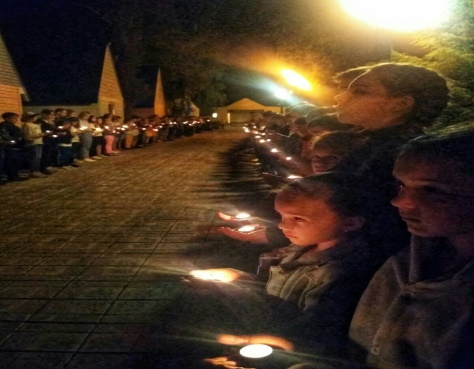 Сценарий к конкурсу лидеровНаправление РДШ: личностное развитиеОтбивка для ведущихВедущий: Привет, лагерь «Спартак»Ведущий: Мы рады приветствовать вас…а где мы рады вас приветствовать?Ведущий: (имя) как так? Разве ты не знала, что сегодня проходит конкурс лидеров?Ведущий: Нет,не знала.(имя), скажи, а кто такой лидер?Ведущий:   1: Лидер-это человек, который Ведущий: ёт за собой людей к общей цели. Лидер-это маяк, который освещает путь и указывает направление движения.Ведущий: Как здорово, а в лагере «Спартак» есть такие люди?Ведущий: Конечно! Сегодня в этом зале собрались именно такие: самые творческие и креативные, ответственные и инициативные, позитивные и целеустремлённые, одним словом, лучшие из лучших - настоящие лидеры!Ведущий: Если это конкурс, значит нам и жюри нужно?Ведущий: ВерноВедущий: Тогда давай поприветствуем наше строгое и компетентное жюри:1.Куратор  первой смены - Пожидаева Диана2.Музыкальный руководитель первой  смены - Афанасьева Лариса Михайловна3.Медицинский работник лагеря -  Бокова Вера  НиколаевнаВедущий: Итак,жюри и конкурсанты на своих местах местах.Оба: Мы начинаем.ОтбивкаВедущий: А мы напоминаем, что  конкурс лидеров включает в себя 2 испытания: презентация лидера от отряда и дебаты на одну из актуальных тем современного общества.Ведущий: Презентация была подготовлена участниками заранее, а темы для обсуждения достанутся в рандомном порядке. Ведущий: И первым для презентации приглашается Лебединский Никита и 1 отряд «Юность».выступление первого отрядаВедущий: Спасибо первому отряду! Встречаем лидера 2 отряда «Новое поколение» Ковалёва Кирилла.Выступление второго отрядаВедущий: Благодарим 2 отряд! Ждем на сцене ___________ - лидер 3 отряда «Пламенный свет».Выступление третьего отрядаВедущий: Спасибо 3 отряду. А теперь поддержим 4 отряд  бурными аплодисментами  и его лидера Кузнецову Дарью.Выступление четвертого отрядаВедущий: Благодарим 4 отряд! И мы приглашаем на эту сцену 5 отряд и его лидера г. Ельца Солопенко Викторию.выступление пятого отрядаВедущий: Благодарим первую половину 5 отряда! И мы приглашаем на эту сцену 5 отряд и его лидера г. Липецка Галкина Бориса.Выступление пятого отрядаВедущий: Спасибо 5 отряду! Просим подняться на эту сцену лидера 6 отряда Скакова Артёма.Выступление шестого отрядаВедущий: Проводим 6 отряд бурными аплодисментами и не менее бурными встретим 7 отряд и его лидера Ведущий: ерникову Анну! Выступление седьмого отрядаВедущий: И завершает конкурсное испытание -  презентация самый юный лидер из 8 отряда Понарин ВладиславаВыступление восьмого отрядаВедущий: И мы переходим к 2 части нашего конкурса – дебаты! Ведущий: Просим подняться на сцену только лидеров отрядов! Ваша задача доказать свою точку зрения той темы, которую вы вытянете случайным образом. Для того, что бы убедить наше многоуважаемое жюри в своей точке зрения, вам необходимо привести не менее 3- аргументов! Для этого у вас есть одна минута для выступления и 10 секунд на размышление! Члены жюри могут задавать вам вопросы?ОтбивкаВыносят поднос с темами, участники поочередно вытягивают понравившийся листок.  Ведущий:  Лидер 1 отряда Никита! И вам досталась тема…….(читает тему). 10 секунд на размышление. Ведущий: Спасибо! Есть ли вопросы у членов жюри?  Ковалёв Кирилл и ваша тема…. Ваше время пошло!Ведущий: Аплодисменты Кириллу! Есть ли вопросы у членов жюри? Лидер 3-го отряда,вам досталась тема….. Отсчитываем 10 секунд!Ведущий: Благодарим_________за выступление. Есть ли вопросы у членов жюри?  Лидер 4 отряда выбирает свою тему, и она звучит, как………. Ведущий: Спасибо за весомые аргументы. Есть ли вопросы у членов жюри?  5 отряд подошла ваша очередь выбрать свою тему, и она звучит как……Ведущий: Вторая половина 5 отряда, вытягивайте, понравившуюся вам бумажку, вам досталась тема ………Ведущий: Спасибо! Есть ли вопросы у членов жюри?  Итак, самый сильный отряд 6, подошла ваша очередь, и ваша тема ………Ведущий: Спасибо! Есть ли вопросы у членов жюри? И 7 отряду досталась тема……Ведущий: А сейчас мы послушаем stand-up «Моё хобби» от лидера 8 отряда Понарина ВладиславаВедущий: Спасибо всем лидерам за достойное выступление! А пока жюри подводит итоги.  Для вас споет Ульянкина Аленапесня от Ульянкиной АленыВедущий: Спасибо, Алена. Встречаем танцевальный коллектив «Росинка». выступление танцевального коллективаВедущий: Спасибо за прекрасный танец! И для подВедущий: ения итогов конкурса лидеров. Мы приглашаем на сцену Пожидаеву Диану для проВедущий: ения церемонии награждения!  Встречаем  бурными аплодисментами!ОтбивкаВедущий: (ИМЯ) ты теперь поняла, кто такой лидер?Ведущий: Да, а ещё я поняла, что я тоже лидер. Ведущий: Правда? И в чём же ты лидер?Ведущий:  Потому что я приехала в лагерь «Спартак», принимаю активное участи в его жизни, да еще и освоила навык проведения мероприятия.Ведущий: Спасибо за участие в конкурсе! Просим остаться лидеров на сцене, и по традиции все вместе исполним гимн лагеря «Спартак». Сценарий концертной программы для родителейНаправление РДШ: личностное развитиеРолик о лагереВедущий: Вот такой он наш лагерь. Добрый день, уважаемые родители, мы рады вас приветствовать в стенах нашего зала. Точно знаю, что дорога в лагерь для вас не составляет никакой трудности, потому что вы спешите к своим детям, да и сами мы порой как дети и поиграть и пошутить о чем даже любим.  А когда рядом с нами оказываются любимые вожатые, то совсем настроение на 5.Кстати, давайте познакомимся. Меня зовут Галина Анатольевна Воскобойникова, и я являюсь зам. директора лагеря Спартак. И с удовольствием представляю команду вожатых.Когда вожатые на сцене. Мы играем. Прошу всех встать. И повторяйте все движения за нашими вожатыми.ИГРА КОЛЕСИКИПрежде чем покинуть сцену мне бы хотелось наградить за победу в конкурсе чтецов следующих ребят (под музыку награждение)И у меня еще есть почетная миссия пригласить на эту сцену ______________НАГРАЖДЕНИЕРебята из Родничка отдыхают у нас много лет и всегда мы им присваиваем номер седьмой. Говорят это счастливое число. Возможно. И на сцену мы приглашаем ребят из 7 отряда7 отрядВедущий: Добрый день, наши мамы и папы, наши бабушки и дедушки. Вы, оказывается, очень задорные, такие как мы! Наша профильная смена в СПАРТАКЕ называется «Вместе с РДШ», т.е. вместе с российским движением школьников. Встречаем отряд № 44 отряд – танец РДШВедущий:  В этот день веселый, яркийМы желаем вам добра!Пусть танец будет вам подарком –Наполняет праздником сердца!Встречайте, на сцене творческие дети 8 отряда, который объединил ребят от 6,5 до 9 лет.Выступление 8 отрядаВедущий:  Летят по свету песни,Без них никак нельзя.Жить с ними интересней,Они нам как друзья!На сцене 2отряд! Встречаем их бурными аплодисментамиВыступление 2 отрядаВедущий:  Подарим настроение и радостьИ солнечный добрый свет,Чтоб в этот день удача улыбнулась,Судьба дала, чтоб мудрый вам совет!Для вас, уважаемые родители, творческий подарок от  3 отряда. Ребята из этого отряда впервые приехали в наш лагерь. И мы здорово с ними подружились.3 отрядВедущий: В детстве детство нам казалось незатейливой игрой:Можно бабушкины сказки слушать тихою порой,Можно было петь, смеяться, дом из кубиков сложить.А на самом деле вышло – мы с тобой учились жить.На сцене старшие ребята лагеря из 1 отряда. Встречаем.		1 отряд (танец)Ведущий:  Детство – пора золотая,В нём мир, тепло и любовь.Пусть души ребят согревая,Счастье живёт с ними вновь.Ведущий:  Мечты бывают разные: серьезные и праздные.Есть мечты большого роста, дорасти до них непросто.Но если мы живем с тобой светлой, радостной мечтой,Она согреет сердце наше, и все на свете станет краше.А где свет и доброта, всегда сбудется мечта!Встречайте, на сцене образцовый хореографический коллектив из Ельца – «Росинка» - руководитель Сотникова Татьяна Алексеевна.РОСИНКАВедущий:  Как хорошо петь, танцевать, смеяться.Как хорошо порою погрустить.Как хорошо встречаться и прощатьсяИ просто хорошо на свете всем нам жить!Ведущий: На сцене самые спортивные ребята нашего лагеря – представители греко-римской борьбыВыступление 6 отрядаВедущий:  Пусть будет свет от ваших душ для нас!Пусть будет радость к вам от нас летящая.Пусть будет добрым часом каждый час,Пусть будет счастьем счастье настоящее!Ведущий: Наша концертную  программу завершает отряд номер 5 .   5 отрядВедущий: Дорогие друзья, пусть ваша жизнь будет светлой.Будьте здоровы, счастливы и любимы!Дарите друг другу положительные эмоции, и отличное настроение будет с вами круглый год!По традиции мы хотим предложить вам спеть гимн Спартака. Прошу всех стать. Смотрим на экран  и поем.(Начинает девочка солистка)ГИМН ЛАГЕРЯ СПАРТАКВместе: До новых встреч!Сценарийконкурсной программы«Мистер и мисс Спартак»Направление РДШ: личностное развитиеОтбивка для ведущихВЕДУЩИЙ: . 1:  Дорогие ребята! Смена в нашем лагере подходит к концу, и мы решили отметить это событие выборами лучшей пары. Итак, сегодня мы приветствуем вас на конкурсной шоу-программе «Мистер и Мисс  Спартак – 2019»!.ВЕДУЩИЙ:  2 : Дорогие участники, конкурс - парный, поэтому выбирать нам предстоит сразу двоих из вас. А помогут нам в этом многоуважаемые члены жюри.ВЕДУЩИЙ:  1: Сегодня нашим участникам потребуются разнообразные таланты, чтобы пройти все испытания и добиться успеха. Пожелаем им удачи.ВЕДУЩИЙ:  2: А дорогих зрителей мы просим нам помогать, и болеть за полюбившихся конкурсантов. Потренируемся, как мы будем поддерживать участников? – правильно, аплодисментами.апллодисментыА начнем мы с домашнего задания – презентация пары от отряда. Тематика – пары из популярных кинофильмов и мультфильмов. ВЕДУЩИЙ:  1 : И мы приветствуем аплодисментами пару из 8 отряда Попову Ульяну и Шпилевого Святослава, которые сегодня выступят в роли главных персонажей сказки «Красная шапочка».ВыступлениеВЕДУЩИЙ:  2: Поаплодируем  8 отряду. Мы ждем на сцене конкурсантов 7 отряда Лаптеву Елизавету и Петрищева Александра, которые выступят сегодня в роли героев мультфильма «Ну, погоди!».ВыступлениеВЕДУЩИЙ:  1: Бурными овациями провожаем  7 отряду и приглашаем на эту  сцену конкурсанта из 6 отряда Скакова Артема, который представит сериал «Реальный пацаны».ВыступлениеВЕДУЩИЙ:  2: Благодарим  6 отряд за прекрасное выступление  и ждем на сцене конкурсантов 5 отряда Мясцову Анастасию и Подольских Артема. Они представляют главных героев мультфильма «Алеша Попович и Тугарин змей».ВыступлениеВЕДУЩИЙ:  1: Спасибо  5 отряду, встречаем  представителей второй половины  5 отряда Прохорова Михаила и Аникееву Арину, их персонажей можно встретить в фильме «Аладдин».ВыступлениеВЕДУЩИЙ:  2: Поаплодируем 5 отряду и ждем на сцену конкурсантов из 4 отряда Хомутинникова Ивана и Звягину Виталию, которые представят нам фильм «Маска».ВыступлениеВЕДУЩИЙ:  1: Благодарим  4 отряд,  приглашаем на сцену конкурсантов  из 3 отряда Бубнову Софью и Зобнина Богдана. Ребята выбрали для своей презентации героев мультфильма «Горбун из Нотр-Дама».ВыступлениеВЕДУЩИЙ:  2: Поаплодируем 3 отряду, просим выйти на сцену  конкурсантов из 2 отряда Панкратова Виктория и Козловский Владислав, их тем для презентации герои мультфильма «Анастасия». ВыступлениеВЕДУЩИЙ:  1: Проводим бурными аплодисментами 2 отряд  завершает наш конкурс презентаций сцену пару из 1 отряда Евланенков Егор и Карлова Ксения, которые выступят в роли главных героя саги «Сумерки».ВыступлениеВЕДУЩИЙ:  2: Спасибо всем участникам за эти потрясающие презентации, давайте поддержим их все вместе еще раз!ВЕДУЩИЙ: 1: А теперь перейдем к конкурсной программе! Просим наших претендентов на звания «Мистер и Мисс Спартак» пройти на сцену.  Итак, конкурсные испытания начнутся с сильной половинки конкурсантов. И первый конкурс «Свет мой, зеркальце скажи…»ВЕДУЩИЙ:  Правила конкурса: Девочки задают вопрос зеркалу: «Я ль на свете всех милее?», а отвечать будут за зеркало - мальчики, условие – по 3 слова-комплименты, которые  не должны повторяться. ВЕДУЩИЙ: Задача усложняется тем, что вы будете говорить комплимент девочке не из своего отряда!  Конкурс «Свет мой, зеркальце, скажи...»- для мальчиковВЕДУЩИЙ:  Давайте поаплодируем нашим мужчинам, Ведущий: ь они так старались сделать приятное! Какие искренние комплименты они дарили своим конкурентам. ВЕДУЩИЙ: А теперь проверим красноречие наших девочек. Конкурс «Василиса Премудрая». Участницам необходимо как можно быстрее и четче произнести скороговорку. Скороговорки девочкам выдает В на листочках.1. У четырех черепашек по четыре черепашонка. 2. У гусыни усов ищи не ищи - не сыщешь. 3. Проворонила ворона вороненка. 4. Огурцы - молодцы, зеленобелогубы. 5. Петр Петру пек пироги. 6. На возу лоза, у воза - коза. 7. У Кондрата куртка коротковата. 8. Оса боса и без пояса. 9. Наш Полкан попал в капканВЕДУЩИЙ: Сразу видно, что девчонки любят поболтать. Как четко они справились с нашим заданием. Давайте подарим им бурные аплодисменты. ВЕДУЩИЙ: Следующее задание парное. Называется конкурс - «Перевёртыши». Попробуйте догадаться, о каких сказках идёт речь. Для этого подберите антонимы. Что такое антонимы – противоположные по смыслу слова.1)Кикимора под арбузом (Принцесса на горошине);2)Цветочная служанка (Снежная королева);3)Зелёный ботинок (Красная Шапочка);4) Серенький кустик (Аленький цветочек);5) Усопший толстяк (Кощей Бессмертный);6) Медный цыплёнок (Золотой Гусь);7) Глупый Василий (Василиса Премудрая);8)Кубик - Рубик (Колобок);9)Ржавый замочек (Золотой ключик). Молодцы!ВЕДУЩИЙ: Какие эрудированные пары сегодня собрались в нашем зале. Давайте подарим всплеск оваций! ВЕДУЩИЙ: Пришло время размяться и показать, на что вы способны! Танцевальный конкурс. Условия конкурса – звучит нарезка мелодий разных танцев мира, выиграет та пара, которая лучше всех сориентируется и правильно станцует все танцы. Готовы? Тогда вперед.Проведение конкурсаВЕДУЩИЙ:Какие прекрасные танцевальные композиции исполнили наши конкурсанты. Поблагодарим их - бурными аплодисментами! ВЕДУЩИЙ:А сейчас мы проверим, какие вы хозяйственные! Конкурс «Хозяин и хозяюшка». Девочкам мы будем называть по 3 продукта, а вы должны правильно обозначить  категорию, к которой он относится – например: сыр, овощ, фрукт, гриб, напиток и т.д. Задания понятно? Фоновая музыка для конкурсаПродукты: 1 – отряд Артишок (овощ)Чеддер (сыр)2 – отряд Сазан (рыба)Фисташки (орехи)3 отряд - Хурма( фрукт )Буженина ( мясо)4 отряд - Виноград (ягода)Баклажан (овощ) 5 отряд - Кефаль (рыба)Кумыс (напиток)5отряд - Медовуха (напиток)Пастернак ( овощ)7 отряд - Палтус (рыба)Арбуз (Ягода)8 отряд - Рябчик ( птица)Лимон ( фрукт)8 отряд  Брусника (ягода)Кокос ( орех)ВЕДУЩИЙ: Пора проверить хозяйственность наших мальчиков. На экране мы будем показывать инструменты, а мальчики должны будут правильно их назвать. Задание понятно? Инструменты:8 отряд - Гаечный ключ Дрель7 отряд -ШпательГвоздодер6 отряд - Стамеска Молоток5 – отряд Пассатижи Пила5– отряд РулеткаОтвертка4 – отряд ЛопатаСтеклорез 3- ПерфораторБензопила2 - ВаликНожовка1- ТопорМастерокВЕДУЩИЙ: А теперь «Конкурс Зарисовка». Проверим ваше чувство юмора. Сначала выйдут вперед наши мальчик, а девочки посмотрят на них со стороны. Итак, вам нужно изображать идущего человека и те его действия, которые мы будем сейчас говорить, причем все действия одновременно! Готовы? Начали! Все отряды одновременно выполняют задание. Зарисовка для мальчиков 1.Вы – девушка на высоких каблуках (девушки приподнимаются на цыпочки) . Еще, еще выше!2.У вас в руках сумка и тяжелый пакет (девушки, как бы сгибаются под грузом сумок) Тяжелые сумки, нет , нет еще тяжелее!!!3.Сумки, из которой выкатываются яблоки (собирают яблоки)4. Яблоки выкатываются, и вдруг зачесалось правое ухо ….. и ломается каблук (изображают все действия одновременно, идя по сцене)ВЕДУЩИЙ: Спасибо! Спасибо! Ну просто прекрасно! Теперь девочки показывают нам зарисовку.Зарисовка для девочек1. Вы, низкого роста (выполняют)2. У вас на лице глупая улыбка (делают 2 действия одновременно)3. Большие глаза (изображают 3 действия)4. Но они ничего не видят и вам нужно пройти сквозь толпу (делают все движения одновременно)подсказывает, если какие то движения девушки забывают делать (Например: «Я напоминаю, женщина низкого роста! А где же глупая улыбка!…)ВЕДУЩИЙ: Итак! Благодарим всех за прекрасное выполнение данного задания! Я прошу наших девушек встать рядом с нашими юношами.8.  И завершающее конкурсное испытание. Конкурс «Буриме».
Буриме – это игра в поэзию. Участникам мы дали готовые рифмы, а они должны будут с ними придумать поэму о любви. Мы выдаем вам листочки с пропусками в предложении. Ваша задача за 3 минуты написать рифму. видеоролик1.………………….....тебе ……………………венок ..…………………..ты……………………..судьбе ……………………ободок …………………цветы2.
……………….........вновь …………………красивая ………………….ненастье……………………любовь. ……………….счастливая. .……………….счастье.3.
…………………….мороз ………………………добры ……………….успех…………………….роз ………………………щедры ………………всех4.…………………….картина …………………прекрасны …………….всегда…………………….Алина. ………………………напрасны. ………….звезда.5.
……………………..свет ……………………..конфета…………………лет ………………………. Джульетта.6.……..……………………беспечность …………………………сладость…………………вечность. ………………………...радость.7.…………………красота………………….дневной………………………улыбка………………..зной.
1.………………….....тебе ……………………венок ..…………………..ты……………………..судьбе ……………………ободок …………………цветы2.
……………….........вновь …………………красивая ………………….ненастье……………………любовь. ……………….счастливая. .……………….счастьеВЕДУЩИЙ:  На этом наша конкурсная программа закончилась и нашему многоуважаемому жюри нужно подвести итоги. А пока что мы приглашаем на сцену танцевальный ансамбль «Родничок».ВЕДУЩИЙ:  Для подведения итогов мы приглашаем на эту сцену куратора смены Пожидаеву Диану.Сценарий конкурса ораторского искусстваНаправление РДШ: личностное развитиеВидеоролик Ведущий: Доброе утро, друзья! Мы рады приветствовать вас на конкурсе ораторского искусства! 
2 дня вас обучали данному искусству Епифанцев Иван Николаевич и его ученица Дарья – давайте поблагодарим их бурными аплодисментамиВедущий: Ну а чтобы узнать, кто у нас самый искусный оратор вас жюрить будет не очень строгое и не очень сердитое жюри в составе: Клушина Сергея Баслаева Данила – волонтеров лагеря «Спартак»Пожидаевой Дианы Ведущий: А сейчас правилам конкурса!Буквально через пару минут мы начнем наш конкурс: каждый из участников прочтет подготовленное самостоятельно выступление. Это может быть проза, рассказ или стихотворение.Ведущий: После выступлений всех участников в дело вступит жюри. Оно выберет самых-самых лучших риторов!Ведущий: И мы начинаем! Первым приглашаем на эту сцену Иванов Константин. - Головатюк Александр- Ульянкина Алена- Головатюк Виктория- Несмеянова Елизавета- Куряева Екатерина- Ифиндеева Василиса - Домашнева НадеждаВыступления конкурсантовВедущий: Спасибо всем участникам на прекрасное выступление. А пока жюри подводит итоги, мы предлагаем вам посмотреть еще один видеоролик. Ведущий: Для подведения церемонии награждения, просим Ивана Николаевича подняться на сцену. Председатель жюри объявляет результатыНаграждение победителейВедущий: Также слова благодарности хочется выразить вам и вашей ученице и вручить вам  памятные призы от лагеря «Спартак».Сценарий мероприятия «Кинофестиваль»Направление РДШ: личностное развитиеОтбивка для ведущихВедущий:  Добрый вечер, лагерь Спартак! Приветствуем вас на нашем кинофестивале посвященном смене «Вместе с РДШ». Ведущий 2:   Давайте проверим, все ли отряды на месте.Перекличка отрядовВедущий 2:  Наш самый маленький 8 отряд..Ведущий:   А 7 отряд здесь?Ведущий 2:  Борцы на месте?.Ведущий:   А 5 отряд? Ведущий 2: Хотим услышать 4 отряд. Ведущий:  3 отряд Ведущий 2:  Ждем ответ от 2 отряда.Ведущий:  И,конечно,1 отряд.Ведущий 2: : Раз все отряды на месте, мы начинаем!Ведущий:  Кинофестиваль является одним из самых красочных и запоминающихся мероприятий в нашем лагере. В этот раз тема видеороликов была у всех одна и связанна она напрямую с названием смены - «Вместе с РДШ»Ведущий 2:  Как и настоящие кинофильмы ваши ролики перед массовым показом были представлены на закрытом показе, где каждый ролик получил свою номинацию.Ведущий:  На наш кинофестиваль приехали самые яркие звезды шоубизнеса, давайте скорее приступим к объявлению номинаций.Ведущий 2:   И первой на эту сцену мы приглашаем известную телеВедущий: ущую, человека талантливого во всем – Ольгу Бузову.Визитка + Открывает конверт с номинацией 6 отрядаВедущий 2 : Просим представителя отряда подняться на сцену.Просмотр видеороликаВедущий:  Благодарим первый отряд за креативный подход к участию в нашем фестивале. А дальше мы приглашаем на сцену девушку с великолепным голосом, Пелагея.Визитка + Открывает конверт с номинацией 8 отрядаВедущий:  Просим представителя отряда подняться на сцену.Просмотр видеороликаВедущий 2:  Спасибо нашему самому младшему отряду, вы отлично поработали. Для объявления следующего видеоролика мы приглашаем самую яркую звезду, суперзвезду, Светлана Лобода.Визитка + Открывает конверт с номинацией 5 отрядаВедущий:  Просим представителя отряда подняться на сцену.Просмотр видеороликаВедущий: Аплодисменты 5 отряду. Далее хотим позвать на сцену молодого артиста, который стал популярен совсем недавно, но уже завоевал сердца огромной аудитории, Матранг.Визитка + Открывает конверт с номинацией 3 отрядаВедущий2 :  Просим представителя отряда подняться на сцену.Просмотр видеороликаВедущий2 :   Поддержим 3 отряд. С нетерпением ждем на нашей сцене примадонну российской эстрады, Алла Пугачева.Визитка + Открывает конверт с номинацией 4 отрядаВедущий:  Просим представителя отряда подняться на сцену.Просмотр видеороликаВедущий:  По-моему 4 отряд создал очень красивую историю своей лагерной жизни. А мы продолжаем и приглашаем на нашу сцену человека, который является одним из самых известных исполнителей русского шансона, Михаил Круг.Визитка + Открывает конверт с номинацией 7 отрядаВедущий:   Просим представителя отряда подняться на сцену.Просмотр видеороликаВедущий 2:  Спасибо 7 отряд, за эту маленькую экскурсию в вашу лагерную жизнь. Для объявления следующей номинации к нам приехали спортсмены мирового уровня Николай Андрианов, многократный чемпион мира и олимпийских игр и Алексей Немов, 4х кратный олимпийский чемпион.Визитка + Открывает конверт с номинацией 2 отрядаВедущий:  Просим представителя отряда подняться на сцену.Просмотр видеороликаВедущий: поддержим 2 отряд. А далее встречаем самую сногсшибательную девушку российской эстрады, Ани Лорак.Визитка + Открывает конверт с номинацией 1 отрядаВедущий:   Просим представителя отряда подняться на сцену.Просмотр видеороликаВедущий 2:  Подарим аплодисменты 1 отряду. Спасибо, лагерь Спартак, за участие в нашем кинофестивале. Благодаря вашим видеороликам вы сможете ощутить атмосферу лагерной жизни даже после закрытия смены. Ведущий:   И по традиции завершает наш вечер гимн нашего любимого лагеря.Сценарий концертной программы от танцевальных коллективовНаправление РДШ: личностное развитиеВедущий: Добрый вечер, друзья!  Мы рады видеть вас на праздничном концерте, который устроили нам лучшие танцевальные коллективы Липецкой области.  Одной из важных черт любого танца является его способность объединять людей во имя дружбы и мира, позволяя говорить им на одном языке – языке хореографии.Ведущий 2:   Танец – это эмоции, преобразованные в движения, которые происходят в ритме современной жизни. Человек должен чувствовать ритм жизни, попадать в него и ему соответствовать.  Сегодня для вас выступят образцовый хореографический коллектив «Росинка», образцовый ансамбль народного танца «Родничок» и студия  эстрадного танца «Мирабилия». аплодисментыВедущий 2:  И первыми мы приглашаем на эту сцену образцовый хореографический коллектив «Росинка» с танцем «Одна на всех».танецВедущий:  Подарим бурные аплодисменты 5 отряду. И следующими мы приглашаем на эту сцену  представителей  студии эстрадного танца «Мирабилия» с танцевальным номером «Гори,гори ясно…». танецВедущий 2:  Спасибо 3 отряду за прекрасное выступление. И следующими мы приглашаем на эту сцену  представителей  образцовый ансамбль народного танца «Родничок» с танцевальной композицией  «Румыния».танецВедущий:  Проводим бурными аплодисментами 7 отряд. Встречаем на  сцене танец  с необычным названием «Рандеву».танецВедущий 2:  Благодарим 5 отряд за такой чудесный номер. И следующими мы приглашаем на эту сцену  «Красная шапочка» из 3 отряда. танецВедущий:  Подарим бурные аплодисменты 3 отряду. Встречаем  танец от 7 отряда «Венесуэла».танецВедущий 2:  Проводим бурными аплодисментами представителей 7 отряда и не менее бурными встречаем Понарин Юрия из 1 отряда с танцем «Горский перепляс».танецВедущий: Спасибо, Юрий за такое прекрасное выступление!  Танец «Посмотри» представит 5 отряд. танецВедущий 2:  Благодарим  за такое великолепное выступление. Встречаем на этой сцене танец от представителей 3 отряда с загадочным названием «Замри, отомри».танецВедущий:  «Жить в моей голове» необычное название для танца, который подарит нам 5 отряд. ТанецВедущий 2: И завешает наш концерт «Корякский танец» от 7 отряда.  ТанецВедущий: Подарим бурные аплодисменты всем танцорам, которые выступали на этой сцене. И прежде чем объявить закрытым,  подВедущий: ем результаты соревнований по игре «Снайпер» . Приглашаем на сцену  куратора смены Пожидаеву Диану.Ведущий 2: И по традиции завершает наш концерт гимн лагеря «Спартак».1 день2 день3 день4 день5 день6 день7 деньЗаезд детей в лагерь.Отрядные огонькиПросмотр видеороликов, презентация вожатыхСтарт игры «Добрый ангел» Квест «Знакомство с РДШ»Открытие смены.ИгротекаЛинейка«День России»ФотосессияКонкурс рисунков «Моя Россия»Вожатскиймастер-классОткрытие Олимпийских игрВидеоэнциклопедияЛОУНБ мастер-класс в актовом зале  Фестиваль телевизионных шоуОбъявление о кинофестивале и его тематике  «Вместе с РДШ»Квест «Погружение в РДШ»Просмотр фильма Встреча с МЧС, профилактика  несчатных случаев на воде, работа психологовЦентр СПИД8 день9 день10 день11 день12 день13 день14 деньКвест-игра по безопасности в лесу «Модный приговор»Конкурс Лидеров Дискуссия «Легко ли быть лидером»Экскурсия на Кудыкину горуСтартин Просмотр фильма  о герояхКвест «Моя малая Родина»КТДДень отрядных дел«Поющая площадь» Конкурс патриотической песни, строеваяВидеоэнциклопедияЛинейка, посвященная дню памяти и скорби Родительский деньКонкурс ораторов15 день16 день17 день18 день19 день20  день21 деньЯрмаркаКлассная встречаКонкурс «Мистер и Мисс Спартак»Закрытие Олимпийских игрСдача роликов, подведение итогов кинофестиваляПросмотр фильма  «Минута славы»Дискуссионная площадкаКинофестиваль(демонстрация роликов по теме «РДШ для нас!»)Закрытие сменыВыездМальчики 123455678Девочки875543А21